БАШҠОРТОСТАН РЕСПУБЛИКАҺЫның                                                                            совет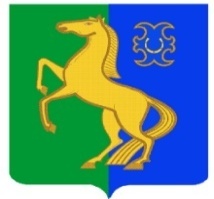 ЙƏРМƏКƏЙ районы                                                                     сельского поселениямуниципаль РАЙОНЫның                                                          Усман-Ташлинский СЕЛЬСОВЕТ уҫман-ташлы АУЫЛ СОВЕТЫ                                                             МУНИЦИПАЛЬНОГО РАЙОНА            ауыл БИЛƏмƏҺе                                                                                    ЕрмекеевскиЙ район                   советы                                                                                        РЕСПУБЛИкИ БАШКОРТОСТАН       КАРАР                                          № 10.4                               РЕШЕНИЕ  11 май  2017 й.		                                                              11  мая  2017 г.               Об утверждении  исполнении бюджета            сельского поселения Усман-Ташлинский   сельсовет                                     муниципального района Ермекеевский район                                      Республики Башкортостан за 2016 год.На основании ст. 264.5, 264.6 бюджетного кодекса Российской Федерации , Устава сельского поселения Усман-Ташлинский   сельсовет  муниципального района Ермекеевский район Республики Башкортостан,Совет сельского поселения Усман-Ташлинский   сельсовет муниципального района Ермекеевский район Республики Башкортостан                                         РЕШИЛ:1. Утвердить отчет об исполнении бюджета  сельского поселения Усман-Ташлинский сельсовет  муниципального района Ермекеевский район Республики Башкортостан за 2016  год по доходам в сумме  2552433,66 рублей, в.ч. собственные 267129,71 руб.  дотация , прочие безвозмездные поступления, субвенция по воинскому учету составляет 2285303,95 руб. остаток на конец года на счете  - 232329,65 руб. Балансовая стоимость основных средств -1806184 руб.,амортизация-1661162,98 руб. Балансовая стоимость имущества казны составляет 597465,07 руб. Амортизация -173125,07 руб. На конец отчетного периода дебиторской и кредиторской задолженности нет.2. Настоящее решение разместить на официальном сайте сельского поселения Усман-Ташлинский сельсовет муниципального района Ермекеевский район Республики Башкортостан.3. Контроль выполнения настоящего решения возложить на постоянную комиссию по бюджету ,налогам и вопросам собственности. Глава сельского поселенияУсман-Ташлинский сельсовет                          Р.Ф.Хантимерова 